ΔΕΛΤΙΟ ΤΥΠΟΥΟμιλία:«Μικροδιάβολοι ή άγουροι εγκληματίες»Ο Δήμος Ανατολικής Σάμου σε συνεργασία με το Πυθαγόρειο Γενικό Λύκειο Σάμου διοργανώνουν εκδήλωση με ομιλία του εγκληματολόγου κ. Γιάννη Πανούση με τίτλο: «Μικροδιάβολοι ή άγουροι εγκληματίες»την Τετάρτη 27 Μαρτίου και ώρα 17.30 στο αμφιθέατρο του Γενικού Λυκείου. Ο κ. Πανούσης θα πραγματοποιήσει την ομιλία με διαδικτυακή σύνδεση και θα υπάρχει η δυνατότητα ερωτήσεων από το κοινό. Η ομιλία αφορά τους γονείς αλλά και το ευρύτερο κοινό και θα εστιάσει σε θέματα νεανικής παραβατικότητας και πως αυτή διαμορφώνεται στην εποχή μας με νέες παραμέτρους και χαρακτηριστικά. Η είσοδος θα είναι ελεύθερη. ΒΙΟΓΡΑΦΙΚΟ ΓΙΑΝΝΗΣ ΠΑΝΟΥΣΗΣ Γεννήθηκε στην Αθήνα το 1949. Πτυχιούχος της Νομικής Σχολής (1972) και του Τμήματος πολιτικών επιστημών του Πανεπιστημίου Αθηνών (1975). Μεταπτυχιακό δίπλωμα και διδακτορικό στο Πανεπιστήμιο Poitiers της Γαλλίας (1978). Δίδαξε επί 19 χρόνια στη Νομική Σχολή Δ.Π. Θράκης (1978-1997)ως Καθηγητής Εγκληματολογικές και ποινικές επιστήμες και διδάσκει από το 1997 έως το 2012 στο Τμήμα Επικοινωνίας και ΜΜΕ του Πανεπιστημίου Αθηνών ανάλογα μαθήματα. Εξελέγη Κοσμήτορας της Νομικής ΔΠΘ, Πρόεδρος του Τμήματος Επικοινωνίας και ΜΜΕ, Αντιπρύτανης και Πρύτανης του ΔΠΘ (1994-1997). Διετέλεσε: Πρόεδρος ή μέλος δεκάδων Ελληνικών και Ξένων επιστημονικών και κοινωνικών φορέων (π. χ. Πρόεδρος κεντρικού επιστημονικού συμβουλίου φυλακών, μέλος νομοπαρασκευαστικών επιτροπών για ναρκωτικά, χουλιγκανισμό κλπ, μέλος επιτροπής εκπαίδευσης ΟΟΣΑ, μέλος εθνικής επιτροπής ΟΥΝΕΣΚΟ, μέλος ΔΣ του ΕΚΚΕ κλπ--Mέλος του Επιστημονικού Συμβουλίου Νομικής Σχολής Νεάπολις Πάφου- Κύπρος(πρ.2/2020)-ιδρυτικό μέλος της Ελληνικής Λέσχης Αστυνομικών Συγγραφέων[ΕΛΣΑΛ][2010] Επίτιμος δημότης Δήμου Κομοτηναίων[8/5/2003] και Δήμου Ορεστιάδας[12/3/1997] Αριστείο Ι.Καποδιστρίας [επιστημών,γραμμάτων και τεχνών],Δήμος Ναυπλιέων 5/10/19-Τακτικό ιδρυτικό μέλος της Ιονίου Ακαδημίας[2021] Συγγραφέας 20 βιβλίων και 300 άρθρων (για τις Εγκληματολογικές Επιστήμες). Το 2012 εξελέγη βουλευτής στην Α’ περιφέρεια Αθηνών με τη Δημοκρατική Αριστερά. Το 2015 ορκίστηκε στη θέση του Αναπληρωτή υπουργού Δημόσιας Τάξης και Προστασίας του Πολίτη [Ιαν.-Σεπτ.2015]. ΕΛΛΗΝΙΚΗ ΔΗΜΟΚΡΑΤΙΑ ΝΟΜΟΣ ΣΑΜΟΥΔΗΜΟΣ ΑΝΑΤΟΛΙΚΗΣ ΣΑΜΟΥΓΡΑΦΕΙΟ ΔΗΜΑΡΧΟΥ                        Σάμος, 22-3-2024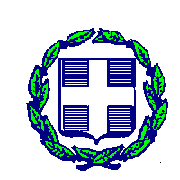 